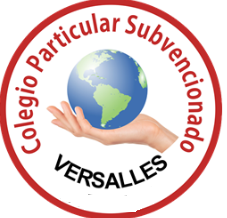 ESTADOS DE LA MATERIA: RESUMENOBJETIVO(S)  DE APRENDIZAJE: Recuerda todos los textos que leíste en guías anteriores y responde a las preguntas siguientes, cuando hayas respondido todas, comprueba, con los mismos textos, que no te equivocaste.   (¡SIN TRAMPA!   :   )AUTOEVALUACIÓNEscribe  una V si es verdadero y una F si es falso, al lado de cada afirmación_____ El estado líquido se caracteriza por tener forma fija _____ La materia gaseosa ocupa todo el espacio del recipiente que la contiene _____ La materia líquida ocupa todo el espacio del recipiente que la contiene  _____ La materia líquida adopta la forma del recipiente que la contiene._____ Un cuerpo sólido es duro cuando se raya con facilidad _____ Un cuerpo sólido es frágil cuando se rompe con facilidad _____ Un cuerpo sólido es plástico cuando recupera su forma después de deformarlo  _____ Un cuerpo líquido es viscoso cuando fluye con facilidad _____ La fusión es el paso de estado sólido a líquido_____ La condensación es el paso de estado líquido a gaseosoEncierra la respuesta correcta con un círculo:11- Un cuerpo sólido ...	a) Tiene forma fija	b) Adopta la forma del recipiente que lo contiene	c) Ocupa todo el espacio del recipiente que lo contiene 12- Un cuerpo líquido ...a) Tiene forma fija	b) Adopta la forma del recipiente que lo contienec) Ocupa todo el espacio del recipiente que lo contiene13- Un cuerpo gaseoso	a) Adopta la forma del recipiente que lo contieneb) Ocupa todo el espacio del recipiente que lo contiene s magmáticas c) Las dos respuestas anteriores son ciertasUn cuerpo sólido es duro cuando ...	a) Se rompe con dificultad	b) Se raya con dificultad	c) Se rompe con facilidad15- Un cuerpo sólido es frágil cuando ....	a) Se rompe con dificultad	b) Se rompe con facilidad	c) Recupera su forma después de deformarlo16- Un cuerpo es elástico cuando ....	a) Se rompe con dificultad	b) Se rompe con facilidad	c) Recupera su forma después de deformarlo17- Un cuerpo líquido es viscoso cuando ...	a) Fluye con dificultad	b) Fluye con facilidad	c) Las dos respuestas anteriores son correctas18- La vaporización es el paso de estado ...	a) líquido a sólido	b) líquido a gaseoso	c) sólido a líquido19- La solidificación es el paso de estado ...	a) líquido a sólido	b) líquido a gaseoso	c) sólido a líquido20- La fusión es el paso de estado ...	a) líquido a sólido	b) líquido a gaseoso	c) sólido a líquidoAsignatura:Ciencias NaturalesCiencias NaturalesCiencias NaturalesDocente:Raquel Aguilera H.Raquel Aguilera H.Raquel Aguilera H.Curso:4° A4° A4° AFecha:-NOMBRE DEL ESTUDIANTE:_________________________________________________________________________________________Comparar los tres estados de la materia (sólido, líquido y gaseoso) en relación con criterios como la capacidad de fluir, cambiar de forma y volumen, entre otros. (OA 10)